Les web Ateliers Apec continuent… inscrivez-vousEn 1h30 à distance un ou une consultante Apec vous guide sur les points clés d’une recherche d’emploi.Pour les cadres qui envisagent un nouveau poste ou une évolution professionnelle, voir les webateliers :Changer de poste : les basiquesChanger de voie : les basiquesTravailler à l’étranger, les bons réflexes Et sur les sujets incontournables :Tester votre CV, lettre ou profil ApecApprenez à bien utiliser les réseaux sociauxOsez solliciter votre réseau
Pour participer, vous avez besoin d’un casque, d’un micro et d’une webcam.Pour vous inscrire, sélectionnez le webatelier qui vous convient dans les événements sur apec.fr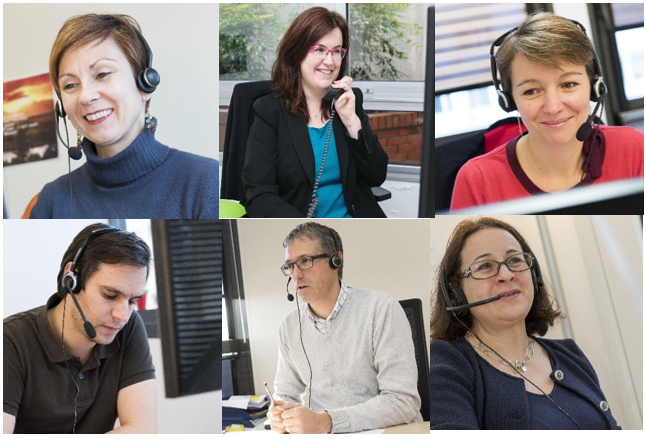 L’Apec est 100 % à distance ! Nos consultant.e.s continuent  à vous conseiller, vous accompagner, répondre à vos questions. Contactez votre consultant.e ou prenez RV en ligne sur apec.fr.